CHARLAN BROCK ARCHITECTS PRINCIPAL AND PARTNER MARY MOLTZAN PRESENTED AT PRESTIGIOUS STUDENT HOUSING CONFERENCEMAITLAND, FL, April 26, 2018 – Mary Moltzan, AIA, LEED AP BD+C, Principal and Partner of Charlan Brock Architects (CBA), served as moderator of a session on the topic of “Designing Projects that Work for Both Today’s Developers/Operators & Tomorrow’s Residents—Architectural Opportunities and Challenges” at the Tenth Annual InterFace Student Housing Conference April 4-6 in Austin, Texas. Long-considered one of the best attended and most prestigious gatherings in the student housing industry, the InterFace Student Housing Conference brings together more than 1,200 student housing industry leaders from both off- and on-campus to discuss and share the growth in the industry.Gary Brock, AIA, one of the founding partners of CBA, stated: “I am so proud of how Mary worked her way up the ladder step-by-step at this major national student housing conference to be in a position to represent CBA among all the top leaders in the industry. It took several years of being willing to take on smaller roles to work up to this level of exposure. This event is seen by all the major players in the student housing industry, and you can’t get much better exposure in the industry.”Moltzan is a National Green Building Standards Verifier. Since joining CBA in 1994, Mary has worked on a wide variety of residential projects from mid-rise garden apartment buildings to ocean front high-rise condominiums with parking garages. Whether a garden apartment complex or a high-rise condominium project, Mary understands that the dwelling units must be desirable in function and livability, meet ever-changing government regulations and still be constructed economically and efficiently. Mary approaches every project knowing that it has its own site challenges and requires close coordination with civic and landscape professionals. She has become proficient as a designer of a luxurious living experience at all market levels while solving the myriad of technical issues that always occur. She takes great care to meet client’s criteria while complying with all the regulations and construction requirements.Moltzan studied at Ecole de Architecture in Versailles, France in the mid-80s. She graduated from the University of Illinois Urbana Champaign in 1986 with a Bachelor of Science in Architectural Studies and then worked for two years in Chicago for architectural firms before continuing her professional education at Arizona State University. She graduated in 1990 with a Master of Architecture with a concentration in Urban Design and became a licensed Architect, went on to obtain her NCARB certificate in 2007, and became a LEED AP in 2008. She is currently a licensed architect in six states.-  MORE  -Charlan Brock Architects is an architectural firm that meets the changing needs of the broad multi-family, housing, and lifestyle center development industries. CBA has become the go-to firm for integrating housing of all typologies across the market spectrum, creatively designing financially successful products that are marketable and buildable. The company stays abreast of emerging trends, applying experience and knowledge in their consistent pursuit of excellence and innovation. CBA’s process is highly collaborative, developing close relationships with clients and outside consultants before, during, and after construction. For more information, visit cbaArchitects.com.Photo Attached: Mary Moltzan, AIA, LEED AP BD+C, Principal and Partner at Charlan Brock Architects.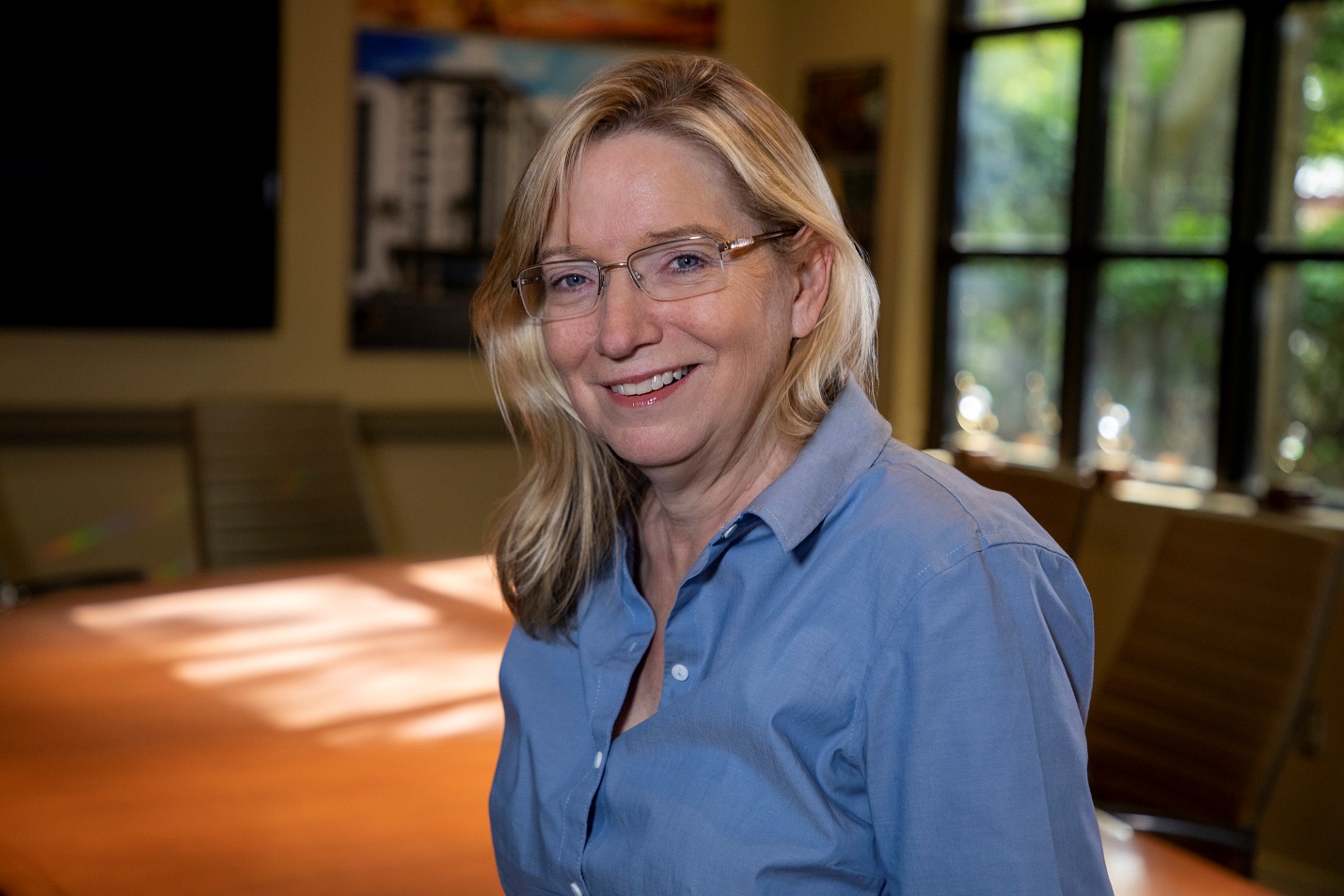 ###